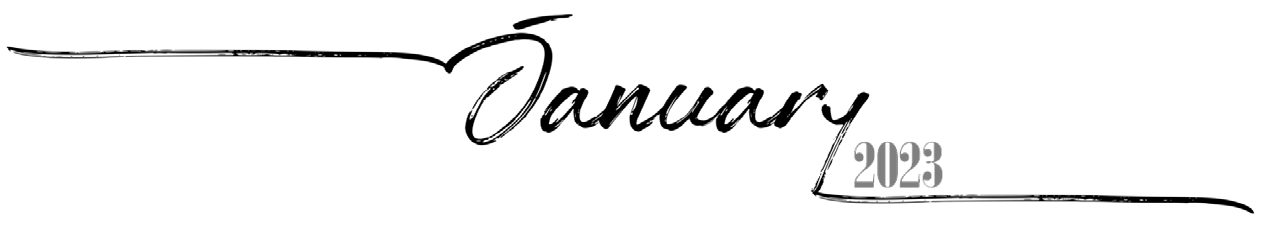 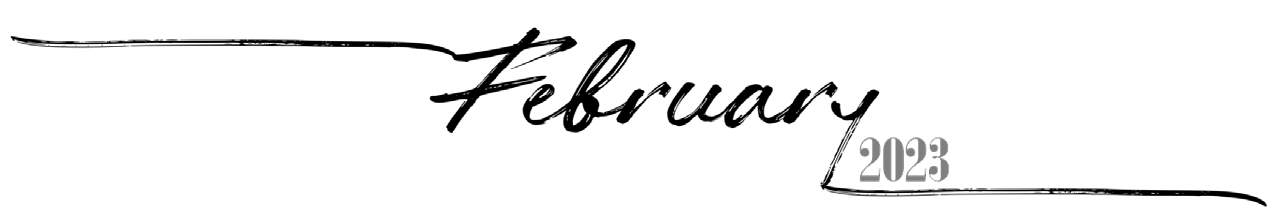 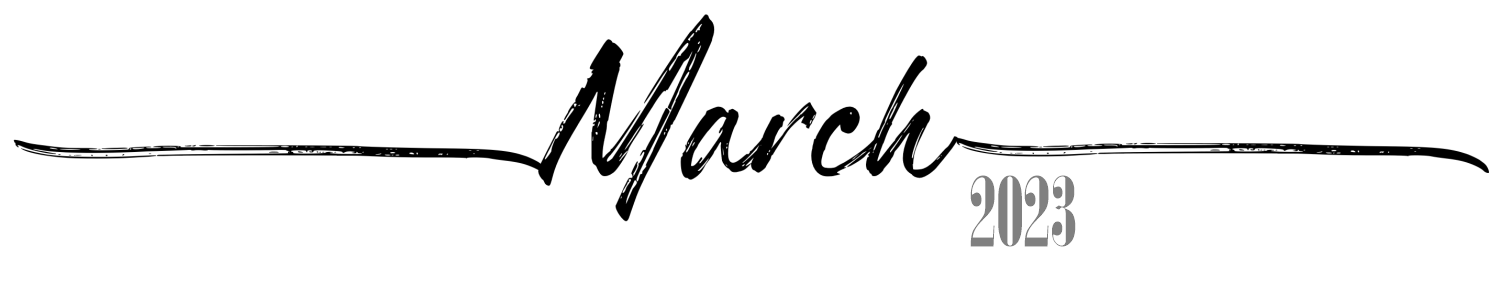 Sunday	Monday	TuesdayWednesday1Thursday2Friday3Saturday4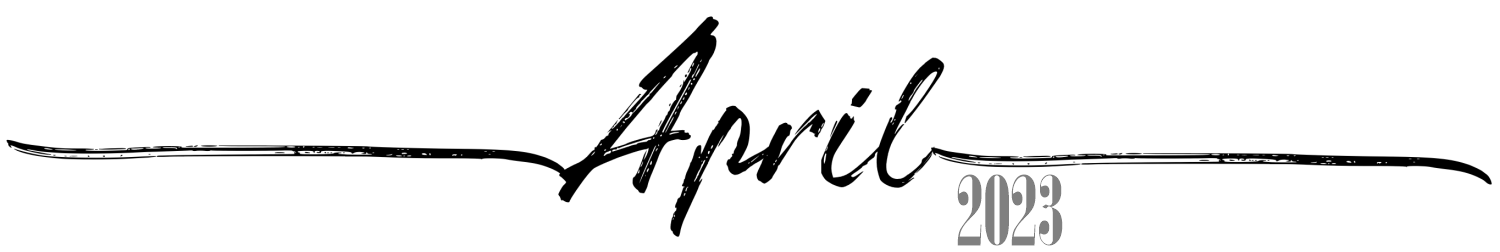 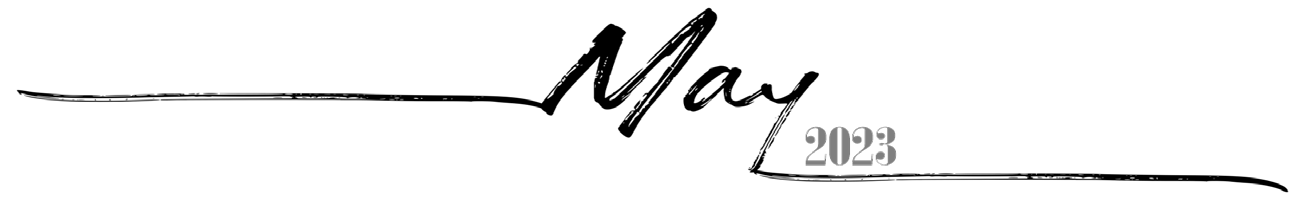 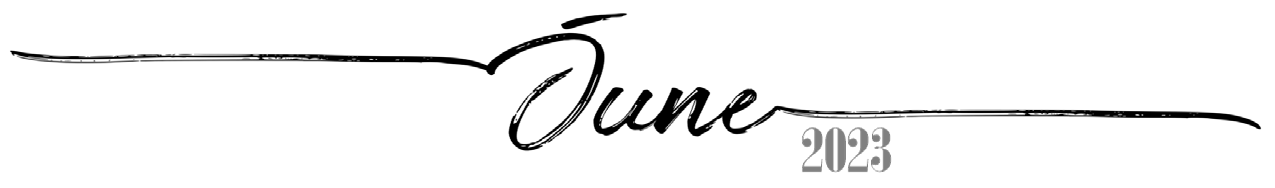 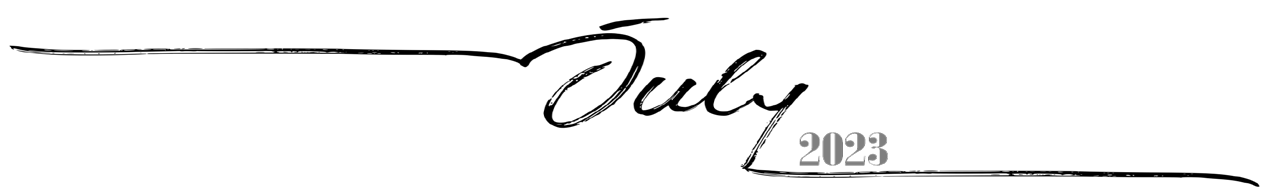 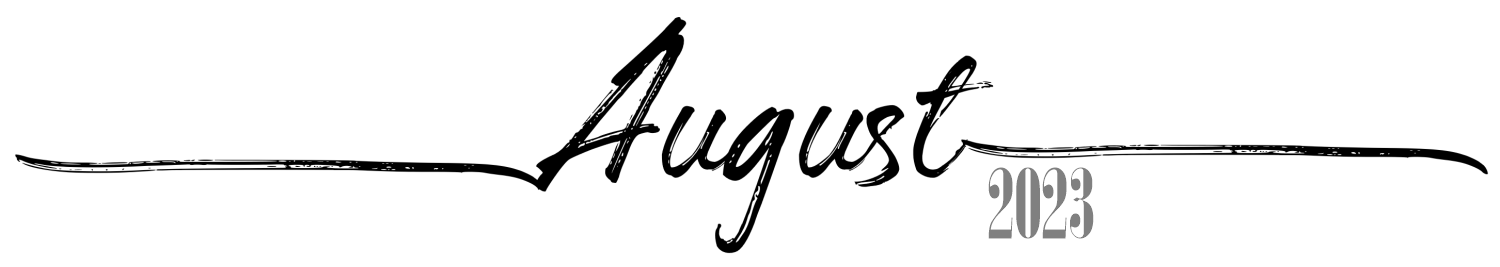 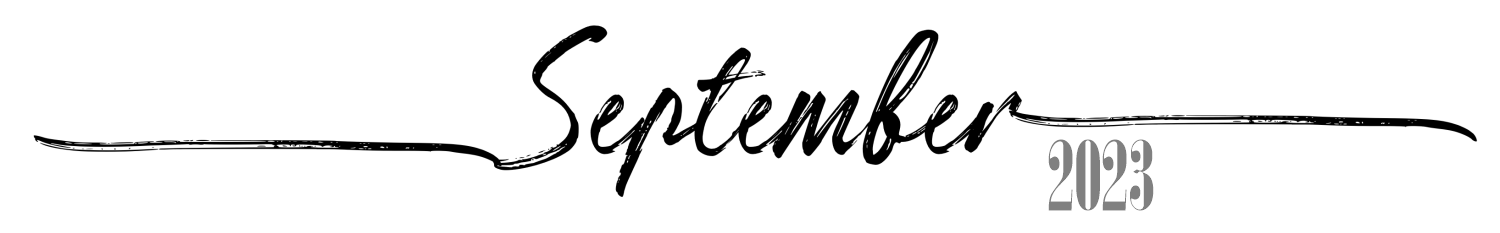 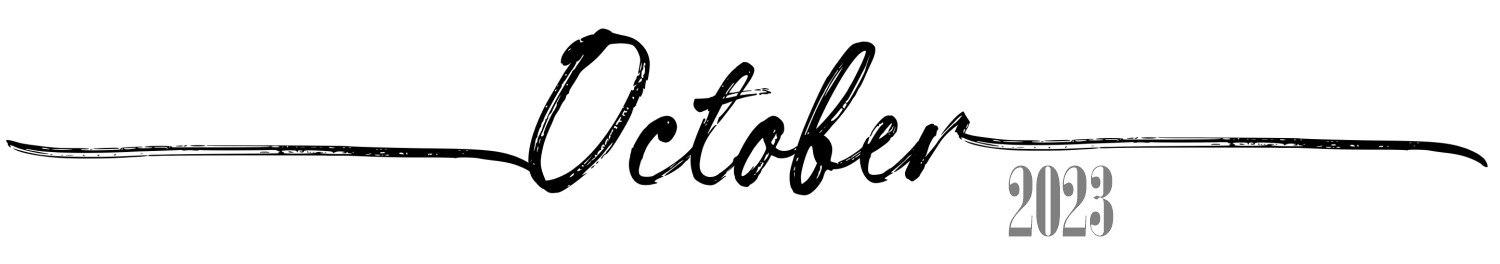 12345678th of Tevet, 57839th of Tevet, 578310th of Tevet, 578311th of Tevet, 578312th of Tevet, 578313th of Tevet, 578314th of Tevet, 578389101112131415th of Tevet, 578316th of Tevet, 578317th of Tevet, 578318th of Tevet, 578319th of Tevet, 578320th of Tevet, 578321st of Tevet, 57831516171819202122nd of Tevet, 578323rd of Tevet, 578324th of Tevet, 578325th of Tevet, 578326th of Tevet, 578327th of Tevet, 578328th of Tevet, 57832223242526272829th of Tevet, 57831st of Sh'vat, 5783 Rosh ChodeshSh'vat2nd of Sh'vat, 57833rd of Sh'vat, 57834th of Sh'vat, 57835th of Sh'vat, 57836th of Sh'vat, 57832930317th of Sh'vat, 57838th of Sh'vat, 57839th of Sh'vat, 5783123410th of Sh'vat, 578311th of Sh'vat, 578312th of Sh'vat, 578313th of Sh'vat, 578356789101114th of Sh'vat, 578315th of Sh'vat, 5783 Tu BiShvat16th of Sh'vat, 578317th of Sh'vat, 578318th of Sh'vat, 578319th of Sh'vat, 578320th of Sh'vat, 57831213141516171821st of Sh'vat, 578322nd of Sh'vat, 578323rd of Sh'vat, 578324th of Sh'vat, 578325th of Sh'vat, 578326th of Sh'vat, 578327th of Sh'vat, 57831920212223242528th of Sh'vat, 578329th of Sh'vat, 578330th of Sh'vat, 5783 Rosh ChodeshAdar1st of Adar, 5783 Rosh Chodesh Adar2nd of Adar, 57833rd of Adar, 57834th of Adar, 57832627285th of Adar, 57836th of Adar, 57837th of Adar, 5783110th of Nisan, 5783 Yom HaAliyah234567811th of Nisan, 578312th of Nisan, 578313th of Nisan, 578314th of Nisan, 5783 Erev Pesach15th of Nisan, 5783Pesach I16th of Nisan, 5783Pesach II17th of Nisan, 5783 Pesach III(CH''M)910111213141518th ofNisan, 5783 Pesach IV(CH''M)19th of Nisan, 5783 Pesach V(CH''M)20th of Nisan, 5783 Pesach VI(CH''M)21st of Nisan, 5783Pesach VII22nd of Nisan, 5783Pesach VIII23rd of Nisan, 578324th of Nisan, 57831617181920212225th of Nisan, 578326th of Nisan, 578327th of Nisan, 5783 Yom HaShoah28th of Nisan, 578329th of Nisan, 578330th of Nisan, 5783 Rosh ChodeshIyyar1st of Iyyar, 5783 Rosh ChodeshIyyar232425262728292nd of Iyyar, 57833rd of Iyyar, 57834th of Iyyar, 5783 Yom HaZikaron5th of Iyyar, 5783 Yom HaAtzma'ut6th of Iyyar, 57837th of Iyyar, 57838th of Iyyar, 5783309th of Iyyar, 578312345610th of Iyyar, 578311th of Iyyar, 578312th of Iyyar, 578313th of Iyyar, 578314th of Iyyar, 5783 Pesach Sheni15th of Iyyar, 57837891011121316th of Iyyar, 578317th of Iyyar, 578318th of Iyyar, 5783 Lag BaOmer19th of Iyyar, 578320th of Iyyar, 578321st of Iyyar, 578322nd of Iyyar, 57831415161718192023rd of Iyyar, 578324th of Iyyar, 578325th of Iyyar, 578326th of Iyyar, 578327th of Iyyar, 578328th of Iyyar, 5783 YomYerushalayim29th of Iyyar, 5783212223242526271st of Sivan, 5783 Rosh Chodesh Sivan2nd of Sivan, 57833rd of Sivan, 57834th of Sivan, 57835th of Sivan, 5783 Erev Shavuos6th of Sivan, 5783Shavuos I7th of Sivan, 5783Shavuos II282930318th of Sivan, 57839th of Sivan, 578310th of Sivan, 578311th of Sivan, 578312312th of Sivan, 578313th of Sivan, 578314th of Sivan, 57834567891015th of Sivan, 578316th of Sivan, 578317th of Sivan, 578318th of Sivan, 578319th of Sivan, 578320th of Sivan, 578321st of Sivan, 57831112131415161722nd of Sivan, 578323rd of Sivan, 578324th of Sivan, 578325th of Sivan, 578326th of Sivan, 578327th of Sivan, 578328th of Sivan, 57831819202122232429th of Sivan, 578330th of Sivan, 5783 Rosh ChodeshTamuz1st of Tamuz, 5783 Rosh ChodeshTamuz2nd of Tamuz, 57833rd of Tamuz, 57834th of Tamuz, 57835th of Tamuz, 57832526272829306th of Tamuz, 57837th of Tamuz, 57838th of Tamuz, 57839th of Tamuz, 578310th of Tamuz, 578311th of Tamuz, 5783112th of Tamuz, 5783234567813th of Tamuz, 578314th of Tamuz, 578315th of Tamuz, 578316th of Tamuz, 578317th of Tamuz, 578318th of Tamuz, 578319th of Tamuz, 5783910111213141520th of Tamuz, 578321st of Tamuz, 578322nd of Tamuz, 578323rd of Tamuz, 578324th of Tamuz, 578325th of Tamuz, 578326th of Tamuz, 57831617181920212227th of Tamuz, 578328th of Tamuz, 578329th of Tamuz, 57831st of Av, 5783 Rosh Chodesh Av2nd of Av, 57833rd of Av, 57834th of Av, 5783232425262728295th of Av, 57836th of Av, 57837th of Av, 57838th of Av, 5783 Erev Tish'a B'Av9th of Av, 5783 Tish'a B'Av10th ofAv, 578311th ofAv, 5783303112th ofAv, 578313th ofAv, 57831234514th ofAv, 578315th of Av, 5783 Tu B'Av16th ofAv, 578317th ofAv, 578318th ofAv, 5783678910111219th ofAv, 578320th ofAv, 578321st ofAv, 578322nd ofAv, 578323rd ofAv, 578324th ofAv, 578325th ofAv, 57831314151617181926th ofAv, 578327th ofAv, 578328th ofAv, 578329th ofAv, 578330th of Av, 5783 Rosh Chodesh Elul1st of Elul, 5783Rosh HashanaLaBehemotRosh ChodeshElul2nd of Elul, 5783202122232425263rd of Elul, 57834th of Elul, 57835th of Elul, 57836th of Elul, 57837th of Elul, 57838th of Elul, 57839th of Elul, 5783272829303110th of Elul, 578311th of Elul, 578312th of Elul, 578313th of Elul, 578314th of Elul, 57831215th of Elul, 578316th of Elul, 5783345678917th of Elul, 578318th of Elul, 578319th of Elul, 578320th of Elul, 578321st of Elul, 578322nd of Elul, 578323rd of Elul, 5783 Leil Selichos1011121314151624th of Elul, 578325th of Elul, 578326th of Elul, 578327th of Elul, 578328th of Elul, 578329th of Elul, 5783 Erev RoshHashana1st of Tishrei, 5784Rosh Hashana5784171819202122232nd of Tishrei, 5784Rosh Hashana II3rd of Tishrei, 57844th of Tishrei, 57845th of Tishrei, 57846th of Tishrei, 57847th of Tishrei, 57848th of Tishrei, 5784242526272829309th of Tishrei, 5784 Erev YomKippur10th of Tishrei, 5784Yom Kippur11th of Tishrei, 578412th of Tishrei, 578413th of Tishrei, 578414th of Tishrei, 5784 Erev Sukkos15th of Tishrei, 5784Sukkos I116th of Tishrei, 5784Sukkos II217th of Tishrei, 5784 Sukkos III(CH''M)318th of Tishrei, 5784 Sukkos IV(CH''M)419th of Tishrei, 5784 Sukkos V(CH''M)520th of Tishrei, 5784 Sukkos VI(CH''M)621st of Tishrei, 5784Sukkos VII (HoshanaRaba)722nd of Tishrei, 5784Shmini Atzeres823rd of Tishrei, 5784Simchas Torah924th of Tishrei, 57841025th of Tishrei, 57841126th of Tishrei, 57841227th of Tishrei, 57841328th of Tishrei, 57841429th of Tishrei, 57841530th of Tishrei, 5784 Rosh ChodeshCheshvan161st of Cheshvan, 5784 Rosh ChodeshCheshvan172nd of Cheshvan, 5784183rd of Cheshvan, 5784194th of Cheshvan, 5784205th of Cheshvan, 5784216th of Cheshvan, 5784227th of Cheshvan, 5784Yom HaAliyah School Observance238th of Cheshvan, 5784249th of Cheshvan, 57842510th of Cheshvan, 57842611th of Cheshvan, 57842712th of Cheshvan, 57842813th of Cheshvan, 57842914th of Cheshvan, 57843015th of Cheshvan, 57843116th of Cheshvan, 578417th of Cheshvan, 5784118th of Cheshvan, 5784219th of Cheshvan, 5784320th of Cheshvan, 5784421st of Cheshvan, 5784522nd of Cheshvan, 5784623rd of Cheshvan, 5784724th of Cheshvan, 5784825th of Cheshvan, 5784926th of Cheshvan, 57841027th of Cheshvan, 57841128th of Cheshvan, 57841229th of Cheshvan, 5784 Sigd131st of Kislev, 5784 Rosh ChodeshKislev142nd of Kislev, 5784153rd of Kislev, 5784164th of Kislev, 5784175th of Kislev, 5784186th of Kislev, 5784197th of Kislev, 5784208th of Kislev, 5784219th of Kislev, 57842210th of Kislev, 57842311th of Kislev, 57842412th of Kislev, 57842513th of Kislev, 57842614th of Kislev, 57842715th of Kislev, 57842816th of Kislev, 57842917th of Kislev, 578430118th of Kislev, 5784219th of Kislev, 5784320th of Kislev, 5784421st of Kislev, 5784522nd of Kislev, 5784623rd of Kislev, 5784724th of Kislev, 5784 Chanukah: 1Candle825th of Kislev, 5784 Chanukah: 2Candles926th of Kislev, 5784 Chanukah: 3Candles1027th of Kislev, 5784 Chanukah: 4Candles1128th of Kislev, 5784 Chanukah: 5Candles1229th of Kislev, 5784 Chanukah: 6Candles131st of Tevet, 5784 Chanukah: 7Candles Rosh ChodeshTevet142nd of Tevet, 5784 Chanukah: 8Candles153rd of Tevet, 5784 Chanukah: 8thDay164th of Tevet, 5784175th of Tevet, 5784186th of Tevet, 5784197th of Tevet, 5784208th of Tevet, 5784219th of Tevet, 57842210th of Tevet, 57842311th of Tevet, 57842412th of Tevet, 57842513th of Tevet, 57842614th of Tevet, 57842715th of Tevet, 57842816th of Tevet, 57842917th of Tevet, 57843018th of Tevet, 57843119th of Tevet, 5784